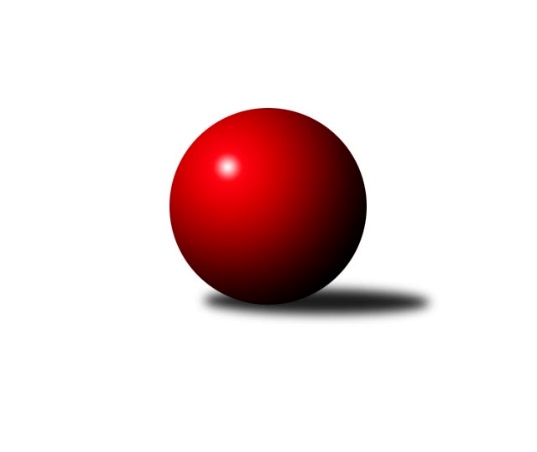 Č.19Ročník 2010/2011	19.3.2011Nejlepšího výkonu v tomto kole: 3612 dosáhlo družstvo: KK Moravská Slávia Brno ˝A˝1. KLM 2010/2011Výsledky 19. kolaSouhrnný přehled výsledků:KK Moravská Slávia Brno ˝A˝	- TJ Valašské Meziříčí	6:2	3612:3446	16.5:7.5	19.3.TJ Jiskra Kovářská	- KK PSJ Jihlava	5:3	3363:3362	11.5:12.5	19.3.TJ Sokol KARE Luhačovice˝A˝	- TJ Spartak Přerov˝A˝	6:2	3539:3424	15.0:9.0	19.3.TJ Sokol Husovice	- KK Slavoj Praha	5:3	3328:3283	13.0:11.0	19.3.TJ Centropen Dačice	- TJ Lokomotiva Česká Třebová	6:2	3464:3409	17.0:7.0	19.3.SKK  Náchod	- KK Konstruktiva Praha 	4:4	3439:3427	11.5:12.5	19.3.Tabulka družstev:	1.	KK Slavoj Praha	19	14	0	5	94.0 : 58.0 	259.5 : 196.5 	 3419	28	2.	KK PSJ Jihlava	19	12	2	5	100.0 : 52.0 	258.5 : 197.5 	 3447	26	3.	TJ Lokomotiva Česká Třebová	19	11	2	6	86.0 : 66.0 	221.5 : 234.5 	 3454	24	4.	TJ Sokol Husovice	19	10	3	6	81.0 : 71.0 	242.5 : 213.5 	 3418	23	5.	TJ Sokol KARE Luhačovice˝A˝	19	11	1	7	79.5 : 72.5 	233.5 : 222.5 	 3386	23	6.	TJ Centropen Dačice	19	10	1	8	85.0 : 67.0 	230.0 : 226.0 	 3385	21	7.	SKK  Náchod	19	9	2	8	87.5 : 64.5 	253.5 : 202.5 	 3431	20	8.	TJ Jiskra Kovářská	19	9	0	10	67.5 : 84.5 	204.5 : 251.5 	 3350	18	9.	TJ Spartak Přerov˝A˝	19	6	1	12	63.0 : 89.0 	230.0 : 226.0 	 3370	13	10.	KK Konstruktiva Praha	19	6	1	12	60.0 : 92.0 	210.0 : 246.0 	 3354	13	11.	KK Moravská Slávia Brno ˝A˝	19	4	2	13	53.0 : 99.0 	195.0 : 261.0 	 3281	10	12.	TJ Valašské Meziříčí	19	4	1	14	55.5 : 96.5 	197.5 : 258.5 	 3351	9Podrobné výsledky kola:	 KK Moravská Slávia Brno ˝A˝	3612	6:2	3446	TJ Valašské Meziříčí	Pavel Dvořák	145 	 135 	 142 	151	573 	 1.5:2.5 	 578 	 145	142 	 152	139	David Volek	Pavel Palian	148 	 176 	 154 	185	663 	 3:1 	 563 	 154	144 	 130	135	Dalibor Jandík	Stanislav Žáček	164 	 169 	 134 	147	614 	 3:1 	 567 	 140	143 	 152	132	Luboš Gassmann	Miroslav Milan	140 	 148 	 163 	151	602 	 4:0 	 558 	 138	139 	 133	148	Tomáš Cabák	Petr Mika	136 	 132 	 118 	147	533 	 1:3 	 579 	 149	158 	 144	128	Dalibor Tuček	Zdeněk Vránek	162 	 157 	 159 	149	627 	 4:0 	 601 	 156	153 	 149	143	Radim Metelkarozhodčí: Nejlepší výkon utkání: 663 - Pavel Palian	 TJ Jiskra Kovářská	3363	5:3	3362	KK PSJ Jihlava	Radek Hejhal	132 	 136 	 137 	152	557 	 2:2 	 543 	 145	122 	 141	135	Jakub Zdražil	Milan Hrouda	138 	 141 	 133 	154	566 	 1:3 	 614 	 149	155 	 159	151	Robin Parkan	David Junek	146 	 124 	 154 	149	573 	 3:1 	 532 	 137	134 	 122	139	Daniel Braun	Vlastimil Zeman st.	130 	 133 	 131 	147	541 	 1.5:2.5 	 595 	 162	132 	 154	147	Jan Kotyza	Jaroslav Tejml	134 	 130 	 121 	131	516 	 1:3 	 527 	 141	124 	 128	134	Pavel Petrů	Miroslav Jelínek	158 	 152 	 150 	150	610 	 3:1 	 551 	 151	137 	 153	110	Jiří Dvořákrozhodčí: Nejlepší výkon utkání: 614 - Robin Parkan	 TJ Sokol KARE Luhačovice˝A˝	3539	6:2	3424	TJ Spartak Přerov˝A˝	Jiří Mrlík	136 	 142 	 167 	147	592 	 2:2 	 527 	 141	149 	 115	122	Vojtěch Venclík	Jiří Staněk	145 	 155 	 147 	174	621 	 4:0 	 562 	 134	144 	 136	148	Dalibor Matyáš	František Svoboda *1	138 	 144 	 130 	132	544 	 1:3 	 591 	 154	138 	 148	151	Jakub Pleban	Radek Polách	141 	 149 	 143 	156	589 	 1:3 	 621 	 169	141 	 152	159	Roman Goldemund	Pavel Kubálek	159 	 138 	 126 	166	589 	 3.5:0.5 	 554 	 150	135 	 126	143	Jiří Divila st.	Michal Markus	148 	 150 	 164 	142	604 	 3.5:0.5 	 569 	 148	145 	 136	140	Petr Vácharozhodčí: střídání: *1 od 91. hodu Jiří KudláčekNejlepšího výkonu v tomto utkání: 621 kuželek dosáhli: Jiří Staněk, Roman Goldemund	 TJ Sokol Husovice	3328	5:3	3283	KK Slavoj Praha	Zdeněk Vymazal	139 	 134 	 163 	149	585 	 3:1 	 547 	 149	112 	 141	145	Igor Búrik	Jan Machálek st.	143 	 134 	 127 	129	533 	 1:3 	 550 	 133	141 	 140	136	Zdeněk Gartus	Libor Škoula	152 	 143 	 125 	136	556 	 2:2 	 560 	 148	123 	 137	152	Jaroslav Procházka	Jiří Axman ml. ml.	158 	 141 	 134 	156	589 	 3:1 	 541 	 150	116 	 144	131	Martin Kozel st.	Jiří Radil	135 	 117 	 130 	140	522 	 1:3 	 558 	 148	136 	 139	135	Anton Stašák	David Plšek	124 	 134 	 168 	117	543 	 3:1 	 527 	 156	132 	 124	115	Petr Pavlíkrozhodčí: Nejlepší výkon utkání: 589 - Jiří Axman ml. ml.	 TJ Centropen Dačice	3464	6:2	3409	TJ Lokomotiva Česká Třebová	Petr Žahourek	145 	 141 	 131 	142	559 	 3:1 	 562 	 137	140 	 145	140	Pavel Vymazal	Jiří Malínek	133 	 147 	 127 	145	552 	 2:2 	 575 	 146	144 	 144	141	Karel Zubalík	Pavel Kabelka	152 	 156 	 163 	150	621 	 4:0 	 567 	 142	143 	 148	134	Jiří Hetych ml.	Karel Novák	146 	 134 	 155 	152	587 	 3:1 	 580 	 140	139 	 151	150	Miroslav Šnejdar ml.	Jiří Němec	143 	 150 	 137 	142	572 	 4:0 	 531 	 141	135 	 123	132	Petr Holanec	Milan Blecha	158 	 140 	 140 	135	573 	 1:3 	 594 	 155	145 	 153	141	Pavel Jiroušekrozhodčí: Nejlepší výkon utkání: 621 - Pavel Kabelka	 SKK  Náchod	3439	4:4	3427	KK Konstruktiva Praha 	Petr Holý	150 	 157 	 145 	139	591 	 2:2 	 615 	 174	155 	 133	153	František Obruča	Roman Straka	151 	 129 	 146 	144	570 	 0.5:3.5 	 596 	 151	139 	 154	152	Lukáš Doubrava	Martin Kovář	148 	 148 	 149 	162	607 	 3:1 	 540 	 160	114 	 135	131	Jaroslav Borkovec	Jiří Němec *1	125 	 132 	 122 	137	516 	 1:3 	 573 	 153	140 	 145	135	Štěpán Koblížek	Jaroslav Hažva	130 	 137 	 147 	144	558 	 1:3 	 574 	 143	141 	 133	157	Jiří Franěk	Michal Jirouš	142 	 148 	 149 	158	597 	 4:0 	 529 	 131	129 	 134	135	Jaroslav Pleticha st. st. *2rozhodčí: střídání: *1 od 61. hodu Ladislav Beránek, *2 od 61. hodu Zdeněk ZahrádkaNejlepší výkon utkání: 615 - František ObručaPořadí jednotlivců:	jméno hráče	družstvo	celkem	plné	dorážka	chyby	poměr kuž.	Maximum	1.	Pavel Jiroušek 	TJ Lokomotiva Česká Třebová	601.70	389.6	212.1	1.1	9/11	(653)	2.	Zdeněk Vymazal 	TJ Sokol Husovice	601.31	385.2	216.1	1.1	10/10	(644)	3.	Jan Kotyza 	KK PSJ Jihlava	595.39	380.0	215.4	1.6	11/11	(625)	4.	Zdeněk Gartus 	KK Slavoj Praha	592.56	379.6	212.9	0.6	11/11	(643)	5.	Robin Parkan 	KK PSJ Jihlava	591.78	382.7	209.1	2.1	11/11	(629)	6.	Jaroslav Procházka 	KK Slavoj Praha	591.28	378.8	212.5	1.1	10/11	(628)	7.	Martin Kovář 	SKK  Náchod	588.98	378.3	210.7	1.1	9/10	(641)	8.	Roman Straka 	SKK  Náchod	585.55	380.0	205.6	1.7	10/10	(625)	9.	Jiří Hetych  ml.	TJ Lokomotiva Česká Třebová	584.86	385.7	199.1	0.9	11/11	(658)	10.	Jiří Němec 	TJ Centropen Dačice	584.61	379.2	205.4	1.2	9/10	(629)	11.	Michal Markus 	TJ Sokol KARE Luhačovice˝A˝	582.12	374.0	208.1	1.1	10/10	(655)	12.	Radim Metelka 	TJ Valašské Meziříčí	581.59	378.6	203.0	2.0	11/11	(637)	13.	Libor Škoula 	TJ Sokol Husovice	581.08	384.4	196.7	2.0	8/10	(611)	14.	Lukáš Doubrava 	KK Konstruktiva Praha 	580.30	377.9	202.4	1.6	10/11	(632)	15.	Ondřej Sobčák 	SKK  Náchod	580.09	374.2	205.9	1.9	10/10	(673)	16.	Pavel Petrů 	KK PSJ Jihlava	579.91	378.0	201.9	1.9	11/11	(652)	17.	Vlastimil Zeman ml.  ml.	TJ Jiskra Kovářská	577.76	377.0	200.8	2.5	10/10	(629)	18.	Jiří Axman ml.  ml.	TJ Sokol Husovice	575.73	373.7	202.1	2.1	10/10	(633)	19.	Martin Podzimek 	TJ Lokomotiva Česká Třebová	575.31	366.7	208.6	1.0	9/11	(638)	20.	Jiří Staněk 	TJ Sokol KARE Luhačovice˝A˝	574.32	368.8	205.5	1.9	10/10	(624)	21.	Roman Goldemund 	TJ Spartak Přerov˝A˝	574.31	377.7	196.6	2.0	11/11	(621)	22.	Karel Zubalík 	TJ Lokomotiva Česká Třebová	574.19	373.2	201.0	1.6	9/11	(622)	23.	Pavel Vymazal 	TJ Lokomotiva Česká Třebová	570.49	374.4	196.1	1.4	10/11	(619)	24.	Martin Kozel  st.	KK Slavoj Praha	569.47	370.0	199.5	1.5	8/11	(602)	25.	Miroslav Šnejdar  ml.	TJ Lokomotiva Česká Třebová	569.45	378.8	190.6	2.7	11/11	(610)	26.	Milan Blecha 	TJ Centropen Dačice	568.49	373.1	195.4	1.7	10/10	(615)	27.	Dalibor Matyáš 	TJ Spartak Přerov˝A˝	568.39	372.5	195.8	1.8	11/11	(608)	28.	Karel Novák 	TJ Centropen Dačice	567.90	366.0	201.9	2.2	10/10	(599)	29.	Petr Žahourek 	TJ Centropen Dačice	567.70	374.1	193.6	3.4	8/10	(614)	30.	Jiří Dvořák 	KK PSJ Jihlava	566.63	369.8	196.8	1.7	10/11	(629)	31.	Anton Stašák 	KK Slavoj Praha	566.61	370.6	196.0	1.8	9/11	(604)	32.	Václav Mazur 	TJ Spartak Přerov˝A˝	566.24	376.8	189.4	3.5	9/11	(602)	33.	David Volek 	TJ Valašské Meziříčí	565.91	374.0	191.9	2.6	11/11	(639)	34.	Radek Polách 	TJ Sokol KARE Luhačovice˝A˝	565.68	370.3	195.4	2.0	9/10	(600)	35.	Petr Pavlík 	KK Slavoj Praha	564.17	375.8	188.3	3.2	11/11	(614)	36.	Ladislav Beránek 	SKK  Náchod	563.21	369.0	194.2	3.8	8/10	(636)	37.	Štěpán Koblížek 	KK Konstruktiva Praha 	561.95	370.9	191.0	2.8	11/11	(600)	38.	Igor Búrik 	KK Slavoj Praha	561.85	368.9	193.0	2.5	10/11	(596)	39.	Jiří Mrlík 	TJ Sokol KARE Luhačovice˝A˝	561.69	368.4	193.3	1.7	10/10	(604)	40.	Jan Machálek  st.	TJ Sokol Husovice	561.57	372.4	189.2	4.3	9/10	(619)	41.	David Junek 	TJ Jiskra Kovářská	561.31	372.2	189.1	2.8	10/10	(621)	42.	Jiří Malínek 	TJ Centropen Dačice	561.15	364.1	197.0	2.9	10/10	(624)	43.	Jiří Radil 	TJ Sokol Husovice	560.94	369.1	191.9	1.3	10/10	(590)	44.	Jiří Franěk 	KK Konstruktiva Praha 	559.90	374.9	185.0	3.4	11/11	(594)	45.	Pavel Kubálek 	TJ Sokol KARE Luhačovice˝A˝	559.69	363.7	196.0	2.3	9/10	(641)	46.	Jaroslav Borkovec 	KK Konstruktiva Praha 	558.45	369.6	188.8	2.4	10/11	(607)	47.	Dalibor Tuček 	TJ Valašské Meziříčí	557.73	365.1	192.6	2.1	9/11	(585)	48.	Tomáš Cabák 	TJ Valašské Meziříčí	557.56	378.6	179.0	4.6	8/11	(591)	49.	Pavel Palian 	KK Moravská Slávia Brno ˝A˝	556.71	366.6	190.1	2.5	10/10	(663)	50.	Pavel Kabelka 	TJ Centropen Dačice	556.09	367.0	189.1	2.7	10/10	(621)	51.	Daniel Braun 	KK PSJ Jihlava	555.93	367.0	188.9	2.1	11/11	(622)	52.	Zdeněk Zahrádka 	KK Konstruktiva Praha 	554.13	365.4	188.7	2.8	9/11	(582)	53.	Jakub Pleban 	TJ Spartak Přerov˝A˝	553.88	365.4	188.5	3.4	10/11	(594)	54.	Vlastimil Zeman st. 	TJ Jiskra Kovářská	553.33	366.0	187.3	3.5	9/10	(577)	55.	Luboš Gassmann 	TJ Valašské Meziříčí	552.72	368.7	184.1	3.1	9/11	(571)	56.	Petr Mika 	KK Moravská Slávia Brno ˝A˝	551.84	365.1	186.8	2.5	9/10	(615)	57.	František Obruča 	KK Konstruktiva Praha 	551.83	362.7	189.2	3.2	8/11	(615)	58.	Petr Dvořák 	TJ Jiskra Kovářská	551.08	364.3	186.8	3.6	8/10	(582)	59.	Zdeněk Vránek 	KK Moravská Slávia Brno ˝A˝	550.38	367.8	182.6	2.9	9/10	(627)	60.	Michal Šimek 	TJ Sokol Husovice	548.12	361.7	186.4	3.4	7/10	(608)	61.	Milan Hrouda 	TJ Jiskra Kovářská	545.20	359.8	185.4	3.3	7/10	(586)	62.	Jiří Němec 	SKK  Náchod	544.93	361.3	183.6	2.0	8/10	(589)	63.	Pavel Dvořák 	KK Moravská Slávia Brno ˝A˝	542.75	362.2	180.6	3.7	8/10	(582)	64.	František Svoboda 	TJ Sokol KARE Luhačovice˝A˝	540.86	364.4	176.5	3.9	7/10	(609)	65.	Michal Kellner 	KK Moravská Slávia Brno ˝A˝	537.82	359.9	178.0	3.8	7/10	(556)		Milan Kanda 	TJ Spartak Přerov˝A˝	608.25	383.0	225.3	2.5	1/11	(637)		Radek Hejhal 	TJ Jiskra Kovářská	597.88	377.4	220.4	1.1	4/10	(626)		Michal Jirouš 	SKK  Náchod	592.00	381.6	210.4	1.8	3/10	(636)		Svatopluk Krejčí 	KK Moravská Slávia Brno ˝A˝	586.00	386.0	200.0	4.0	1/10	(586)		Petr Vojtíšek 	TJ Centropen Dačice	583.00	380.0	203.0	1.0	1/10	(583)		Jan Ševela 	KK PSJ Jihlava	583.00	388.0	195.0	4.0	1/11	(583)		Jaroslav Hažva 	SKK  Náchod	579.71	379.0	200.7	2.4	6/10	(618)		Miroslav Jelínek 	TJ Jiskra Kovářská	579.55	376.5	203.1	0.6	4/10	(622)		Petr Holý 	SKK  Náchod	579.25	368.8	210.4	1.0	4/10	(617)		Miroslav Milan 	KK Moravská Slávia Brno ˝A˝	578.78	370.8	208.0	1.1	5/10	(635)		Jiří Divila ml. 	TJ Spartak Přerov˝A˝	576.50	384.0	192.5	3.5	1/11	(584)		Vlastimil Bělíček 	TJ Spartak Přerov˝A˝	571.69	377.0	194.7	2.5	6/11	(627)		Martin Švorba 	KK PSJ Jihlava	570.71	375.8	194.9	1.3	6/11	(592)		Jiří Kudela 	TJ Spartak Přerov˝A˝	566.77	376.2	190.5	1.8	7/11	(608)		David Plšek 	TJ Sokol Husovice	560.91	370.3	190.7	2.8	5/10	(590)		Vladimír Výrek 	TJ Valašské Meziříčí	560.50	365.8	194.7	2.4	7/11	(605)		Tomáš Majer 	SKK  Náchod	560.50	375.5	185.0	5.0	1/10	(577)		Jiří Kudláček 	TJ Sokol KARE Luhačovice˝A˝	558.80	376.4	182.5	8.2	5/10	(582)		Miloslav Hýbl 	TJ Lokomotiva Česká Třebová	558.23	369.0	189.2	3.1	7/11	(596)		Jiří Partl 	KK PSJ Jihlava	558.00	369.7	188.3	2.0	2/11	(571)		Dalibor Jandík 	TJ Valašské Meziříčí	557.00	370.2	186.8	4.3	5/11	(589)		Karel Slimáček 	KK PSJ Jihlava	557.00	374.0	183.0	6.0	1/11	(557)		Jakub Zdražil 	KK PSJ Jihlava	554.50	361.6	192.9	1.9	5/11	(573)		Jiří Divila st. 	TJ Spartak Přerov˝A˝	554.00	375.0	179.0	3.0	1/11	(554)		Jaroslav Pleticha st.  st.	KK Konstruktiva Praha 	552.35	362.3	190.0	2.8	5/11	(592)		Miloš Švarcberger 	KK Moravská Slávia Brno ˝A˝	550.00	377.0	173.0	0.0	1/10	(550)		Vladimír Mánek 	TJ Spartak Přerov˝A˝	549.33	360.7	188.7	3.3	3/11	(576)		Dalibor Dvorník 	KK Moravská Slávia Brno ˝A˝	549.00	387.0	162.0	4.0	1/10	(549)		Arnošt Werschall 	TJ Jiskra Kovářská	546.22	356.8	189.4	4.7	3/10	(561)		Stanislav Tichý 	KK Slavoj Praha	543.33	361.8	181.6	3.2	6/11	(577)		Štěpán Večerka 	KK Moravská Slávia Brno ˝A˝	543.00	368.4	174.6	2.7	3/10	(604)		Petr Holanec 	TJ Lokomotiva Česká Třebová	542.00	371.0	171.0	5.5	2/11	(553)		Petr Vácha 	TJ Spartak Přerov˝A˝	540.33	367.3	173.0	4.0	3/11	(569)		Stanislav Žáček 	KK Moravská Slávia Brno ˝A˝	537.58	364.8	172.8	1.9	4/10	(615)		Jan Bernatík 	KK Moravská Slávia Brno ˝A˝	532.00	359.5	172.5	3.5	2/10	(551)		Jaroslav Tejml 	TJ Jiskra Kovářská	531.51	357.6	173.9	5.5	5/10	(567)		Vojtěch Venclík 	TJ Spartak Přerov˝A˝	530.61	362.1	168.5	6.0	6/11	(574)		Radim Hostinský 	KK Moravská Slávia Brno ˝A˝	529.00	345.0	184.0	2.0	1/10	(529)		Milan Kabelka 	TJ Centropen Dačice	527.67	356.0	171.7	4.3	3/10	(541)		Pavel Pecold 	SKK  Náchod	526.00	360.3	165.7	4.3	4/10	(554)		Milan Janyška 	TJ Valašské Meziříčí	523.50	344.3	179.3	4.8	4/11	(580)		Petr Doležal 	TJ Centropen Dačice	516.00	351.0	165.0	6.0	1/10	(516)		Václav Korbel 	KK PSJ Jihlava	515.00	356.0	159.0	2.0	1/11	(515)		Dominik Dvořák 	KK Moravská Slávia Brno ˝A˝	503.00	360.0	143.0	8.0	1/10	(503)Sportovně technické informace:Starty náhradníků:registrační číslo	jméno a příjmení 	datum startu 	družstvo	číslo startu
Hráči dopsaní na soupisku:registrační číslo	jméno a příjmení 	datum startu 	družstvo	Program dalšího kola:20. kolo26.3.2011	so	9:00	TJ Valašské Meziříčí - TJ Centropen Dačice	26.3.2011	so	10:00	KK Slavoj Praha - TJ Sokol KARE Luhačovice˝A˝	26.3.2011	so	11:30	KK Konstruktiva Praha  - TJ Jiskra Kovářská	26.3.2011	so	12:00	TJ Spartak Přerov˝A˝ - SKK  Náchod	26.3.2011	so	14:00	TJ Lokomotiva Česká Třebová - TJ Sokol Husovice	26.3.2011	so	15:00	KK PSJ Jihlava - KK Moravská Slávia Brno ˝A˝	Nejlepší šestka kola - absolutněNejlepší šestka kola - absolutněNejlepší šestka kola - absolutněNejlepší šestka kola - absolutněNejlepší šestka kola - dle průměru kuželenNejlepší šestka kola - dle průměru kuželenNejlepší šestka kola - dle průměru kuželenNejlepší šestka kola - dle průměru kuželenNejlepší šestka kola - dle průměru kuželenPočetJménoNázev týmuVýkonPočetJménoNázev týmuPrůměr (%)Výkon6xPavel PalianSlávia Brno A6633xPavel PalianSlávia Brno A113.766631xZdeněk VránekSlávia Brno A6272xRobin ParkanJihlava112.576142xRoman GoldemundSp.Přerov A6214xMiroslav JelínekJiskra Kovářská111.836104xJiří StaněkLuhačovice A6211xFrantišek ObručaKonstruktiva 109.096151xPavel KabelkaDačice6215xJan KotyzaJihlava109.085951xFrantišek ObručaKonstruktiva 6153xPavel KabelkaDačice108.85621